South Farm Road, Worthing, West Sussex, BN14 7AR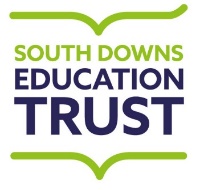 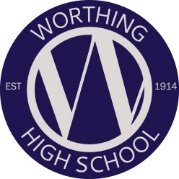 Tel:  01903 237864E-mail: office@worthinghigh.netWebsite: www.worthinghigh.netHeadteacher: Pan PanayiotouPASTORAL LEADERNJC GRADE 7, Spinal Column Points 14 – 19 (new pay scale applies)£22,462 - £24,799 (£19,092– £21,079 pro rata for term time only)Full-time, Term Time Only plus 5 INSET Days8.15 am – 4.15 pm Monday to Thursday (8.15 – 3.45 pm Friday)37 hours per week (30 minutes lunch)Could you provide support, care and guidance for our students and promote high standards of behaviour?We are seeking an outstanding individual to fill the post of Pastoral Leader to start as soon as possible.This important role within the school involves providing support, care and guidance for students within their assigned school year to maximise learning. From September 2019 the postholder would be assigned to Year 9 and would move up with their group to Year 10 in the next academic year. The person appointed will have to work effectively with Progress Leaders, the Leadership Team, the Inclusion Team and other school staff as required.  Of particular importance is liaison with parents, behaviour management, support with attendance, uniform and other welfare issues.The chance to work in an innovative and forward thinking schoolA friendly and supportive environmentThe opportunity to work with well-motivated students and supportive parentsA location on the coast very close to main line railway services and road networksFree well-being and medical support coverThe opportunity to be part of the South Downs Education Trust MATUse of our brand new fitness suiteIf you feel you have the necessary skills for this position and would like further information, an application form and job description can be downloaded from the links provided on the school website at www.worthinghigh.net/vacancies or obtained from the school by phoning 01903 237864.  Further information about the school and details of how to apply can also be obtained from the school website.Completed applications should be sent to Mr Panayiotou, Headteacher, at the address below or emailed to vacancies@worthinghigh.net.Closing date for applications is 7 June 2019Interviews will be held on 13 June 2019NOTE FOR RECRUITMENT AGENCIES: We prefer to hire people directly but we do have a preferred supplier list for when we need a helping hand. We will be in touch if we need you.Please note, because of the nature of this job, if you are successful in your application you will be subject to an enhanced Disclosure and Barring Service with barred list check.  This will be done by means of applying for a DBS certificate through the Disclosure and Barring Service.  Disclosures include details of cautions, reprimands or final warnings as well as convictions, spent or unspent.  Clearance will be obtained before employment commences.Worthing High School is committed to safeguarding and promoting the welfare of children and young people and expects all staff and volunteers to share this commitment.Worthing High School, part of the South Downs Education Trust, is an academy and a charitable company limited by guarantee and registered in England and Wales with company number 8276210. The Registered Office is at: South Farm Road, Worthing, West Sussex BN14 7ARWe recognise continuous service from academy/non-academy schools 